Examen HAVO 2002Tijdvak 1Vrijdag 24 mei13.30 –16.30 uurExamennummerNaamVraag 28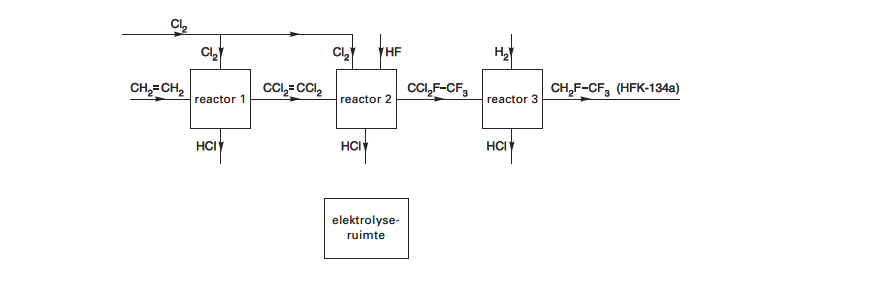 